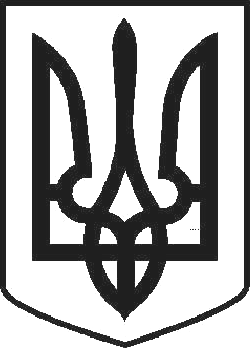 УКРАЇНАЧОРТКІВСЬКА МІСЬКА РАДА СОРОКОВА СЕСІЯ СЬОМОГО СКЛИКАННЯРІШЕННЯвід 21 червня 2018 року	№ 1121м. ЧортківПро припинення дії договору оренди земельної ділянки по вул. Млинарська, 14 в м. ЧортковіРозглянувши рішення Господарського суду Тернопільської області від 14.10.2013р. у справі №921/724/13-г/6, договір оренди земельної ділянки від 02.12.2008р., відповідно до ст. 12, 124 Земельного Кодексу України, Закону України «Про оренду землі», керуючись п. 34 ч. 1 ст. 26 Закону України «Про місцеве самоврядування в Україні», міська радаВИРІШИЛА:Припинити та зареєструвати припинення дії договору оренди земельної ділянки площею 0,5800 га для будівництва та обслуговування багатоквартирного житлового будинку (для реконструкції комплексу будівель млина, під багатоквартирні житлові будинки з вбудовано-прибудованими приміщеннями громадського призначення та стоянками для автомобілів), орендарем якої є з ТОВ «Агропарк», ТОВ «Арман» (договір зареєстрований у Чортківському реєстраційному відділі Тернопільської регіональної філії центру ДЗК від 28.04.2009р. за №040965400357) у зв’язку з рішенням Господарського суду Тернопільської області від 14.10.2013р. у справі №921/724/13-г/6.Перевести	земельну	ділянку,	кадастровий	номер 6125510100:01:001:0240, площею 0,5800 га, розташовану по вул. Млинарська, 14 в м. Чорткові в землі запасу та землі, не надані у власність та постійне користування в межах населених пунктів.Копію рішення направити ТОВ «Агропарк», ТОВ «Арман».Контроль за виконанням рішення покласти на постійну комісію з питань містобудування, земельних відносин, екології та сталого розвитку міської ради.Міський голова	Володимир ШМАТЬКО